ПОСТАНОВЛЕНИЕ«_ ___» __________2019 г.                                                                                               № _____п. Саган-НурО  проведении публичных слушаний по вопросу утверждения проекта актуализации схемы водоснабжения и водоотведения муниципального образования  сельского поселения «Саганнурское»В соответствии с Федеральным законом от 06 октября 2003 года № 131-ФЗ «Об общих принципах организации местного самоуправления в Российской Федерации», Федеральным законом от 05 сентября 2013 ода № 782-ФЗ «О схемах водоснабжения и водоотведения», на основании Соглашения от 01.02.2019г. №1 «О передаче полномочий между муниципальным образованием «Мухоршибирский район» и Администрацией муниципального образования сельского поселения «Саганнурское»,ПОСТАНОВЛЯЮ: Провести  10 июня 2019 года в 13-00 часов публичные слушания   по вопросу утверждения проекта актуализации схемы водоснабжения и водоотведения муниципального образования сельского поселения «Саганнурское» (далее - МО СП «Саганнурское). Определить местом проведения публичных слушаний по вопросу утверждения проекта актуализации схемы водоснабжения и водоотведения МО СП «Саганнурское»: п.Саган-Нур, здание Администрации, расположенное по адресу: п.Саган-нур, ул.Лесная,2 (2-ой этаж).В целях доведения до населения  информации о содержании проекта актуализации схемы водоснабжения и водоотведения МО СП «Саганнурское» опубликовать проект на официальном сайте в сети  Интернет по адресу:   www. sagan-nur.ru.  Назначить ответственным за проведение публичных слушаний руководителя аппарата администрации МО СП «Саганнурское» Житкову А.В. Настоящее постановление вступает в силу с момента подписания.Контроль за исполнением постановления оставляю за собой.Глава муниципального образования сельского поселения «Саганнурское»    (документ подписан)                  М.И. ИсмагиловБУРЯАД РЕСПУБЛИКЫН МУХАРШЭБЭРЭЙ АЙМАГАЙХΓДƟƟ HУУРИИН«САГААННУУРАЙ» RЭHЭНМУНИЦИПАЛЬНА БАЙГУУЛАМЖЫН ЗАХИРГААН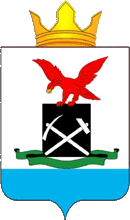 АДМИНИСТРАЦИЯМУНИЦИПАЛЬНОГО ОБРАЗОВАНИЯ  «САГАННУРСКОЕ»МУХОРШИБИРСКОГОРАЙОНАРЕСПУБЛИКИ БУРЯТИЯ(СЕЛЬСКОЕ ПОСЕЛЕНИЕ)  